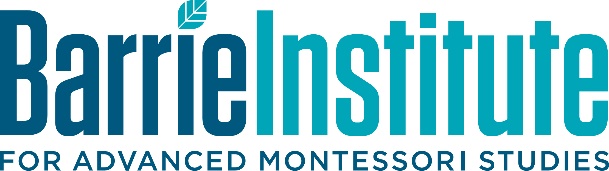 RECOMMENDATION FORM FOR ADMITTANCETo Administrator Course ofBARRIE INSTITUTE FOR ADVANCED MONTESSORI STUDIES13500 Layhill RoadSilver Spring, MD 20906301.576.2866*****************************************************************To be filled in by applicant:Date: _____________________________________Name: ____________________________________Recommendation requested of (person completing recommendation):_______________________________		Name___________________________________		____________________________________		Title						Institution/OrganizationNote to the Applicant: Please provide the information requested above and give the form to each person you have asked to provide a letter of recommendation. Ask the individual to complete this form and send to the Institute office.  Please indicate below whether you waive your right to review the recommendation. (This form may be photocopied.  Please be certain to request a total of three recommendations.)	(Optional) I hereby waive my rights under the Family Educational Rights and Privacy Act of 1974 to inspect this document.____________________________________	_________________________________	Applicant’s Signature						DateRecommendation:How long have you known the applicant? _______________________________________
In what capacity have you known the applicant?__________________________________
_________________________________________________________________________
On a scale of one to five with (5) being “Outstanding” and (1) being “Below Average”, how well do you think this applicant will perform in the Institute’s program? ___________________
How would you rate this student compared to others you have recommended for graduate studies?  ____ Outstanding  ____ Average  ____Below Average
Rating Scale:Please rate the applicant on the following characteristics using the following scale for the rating: 	5 – Outstanding; 4 – Above Average; 3 – Good; 2 – Below Average; 1 – Unable to Judge_____ Academic Performance_____ Dependability/Responsibility_____ Motivation for proposed graduate program_____ Ability to do independent work_____ Research aptitude_____Written communication skills_____ Oral communication skills_____ Intellectual capacity_____ Maturity_____ Ability to work with others_____ Ability to analyze a problem and formulate a solution_____ Potential for career advancementPlease use this space to make additional comments or recommendations regarding the applicant.  Please be specific about the individual’s strengths as well as weaknesses.  ************************************************************************************Name of Respondent: _____________________________ Telephone: (___) _____________________Signature: ________________________________________________ Date: ____________________Title/Position: ______________________________________________________________________Institution/Organization: ______________________________________________________________Address: ___________________________________________________________________________		Street			City			State			ZipPlease return the completed letter of recommendation to:DirectorBarrie Institute for Advanced Montessori Studies13500 Layhill RoadSilver Spring, MD 20906-3299